MEETING AROUND THE INTERCULTURAL TRENDS REPORTPresentation and debate on key findings from the 2021 Anna Lindh Report on Intercultural Trends and Social Change in the Euro-Mediterranean RegionThursday 23th September 20213pm-5pm CEST15:00-15:45Welcome and opening remarksMarcello Scalisi, UNIMED DirectorEleonora Insalaco, Head of Operations and Intercultural Research, Anna Lindh Foundation15:45-16:00Enhancing Euro-Mediterranean Cultural RelationsStephen C. Calleya, Professor of International Relations and Director of the Mediterranean Academy of Diplomatic Studies, University of Malta16:00-16:15Living together in multicultural environmentsNecdet Saglam, Professor of Business Administration at Anadolu University in Turkey16:15-16:30Cultural diplomacy at the service of dialogue in the MediterraneanAntonio Chaves Rendòn, Head of Strategic Planning and Programming, The Three cultures of the Mediterranean Foundation 16:30 – 17:00Debate and closing remarksOrganised in the framework of: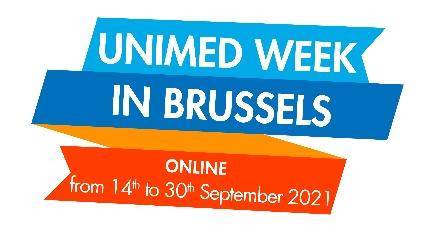 Working language: English and French (with interpretation service)Organised in the framework of:Working language: English and French (with interpretation service)